CHANTER AVEC HECTORPeux-tu inventer un chanson à chanteravec ces phrases? DÉTRITUS DANS LE PARC, DÉTRITUS DANS LE PARC,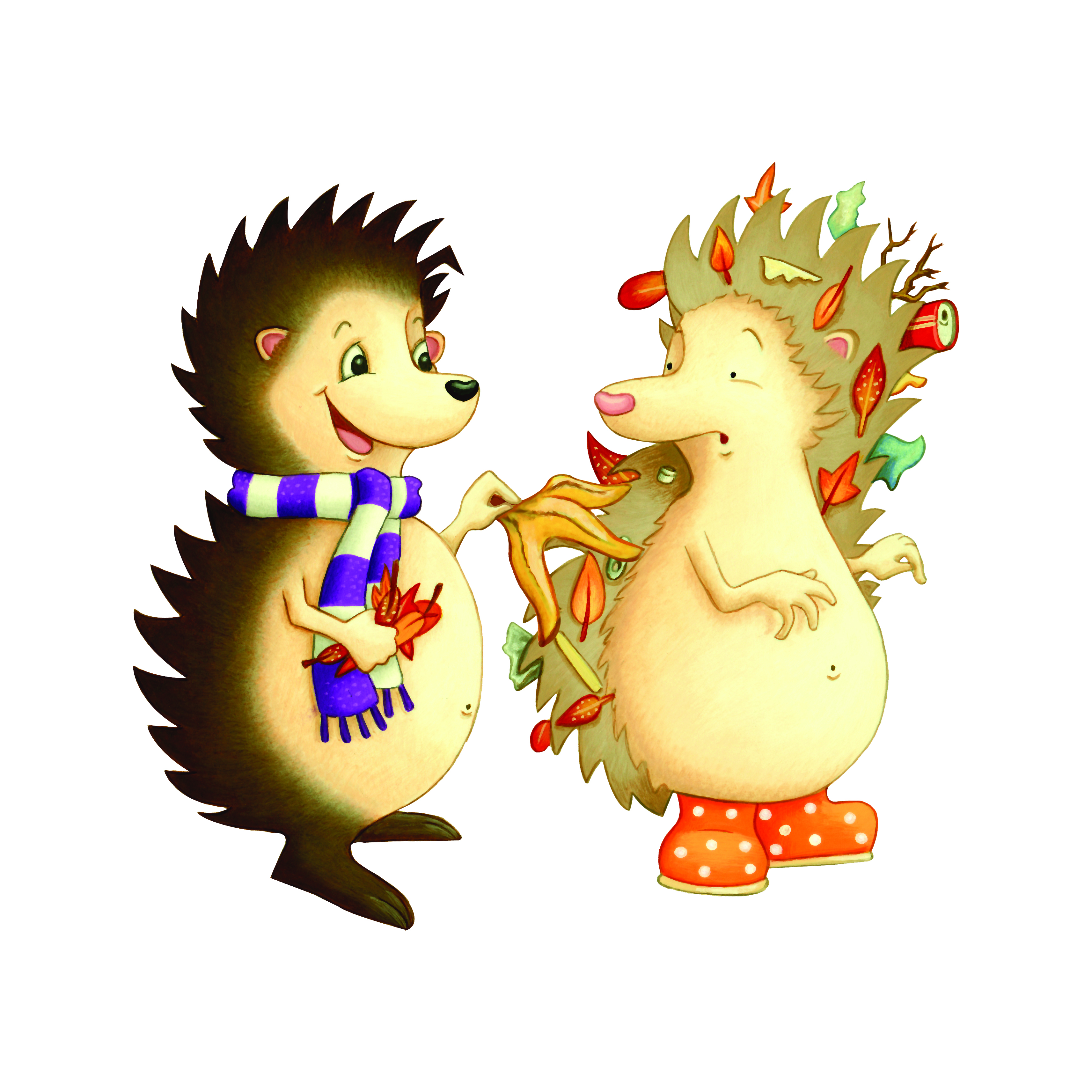 LAISSONS PAS LE PARC SALEDÉTRITUS DANS LE PARC, DÉTRITUS DANS LE PARC, JETONS-LE DANS LA POUBELLE